海量高并发、高可用架构设计与最佳实践培训班培训收益通过此次课程培训，可使学习者获得如下收益：了解互联网架构演进历程；掌握微服务架构设计方法；掌握互联网高可用高并发关键技术；掌握互联网大型分布式系统数据库架构的设计；掌握互联网大型分布式系统服务的治理；掌握基于PaaS的高可用高并发关键技术掌握高可用微服务架构设计的性能评估和扩容。培训特色理论与实践相结合、案例分析与行业应用穿插进行；专家精彩内容解析、学员专题讨论、分组研究；通过全面知识理解、专题技能和实践结合的授课方式。日程安排授课专家张老师 先后就职于中兴通讯、惠普GDCC、中软国际、ThoughtWorks等大型中外企业，任职角色为高级软件工程师、架构师、技术总监、首席咨询师。精通包括Java、Scala、Python、C#、JavaScript、Ruby等多种语言，熟练掌握面向对象思想、测试驱动开发与重构、领域驱动设计、函数式编程、架构、大数据分析、敏捷与过程改进，并致力于大型软件企业的面向服务系统架构设计、大数据平台架构设计以及互联网Web系统架构设计。在ThoughtWorks期间，作为一名资深咨询师，主要为客户提供组织的敏捷转型、过程改进、系统架构监理、领域设计、代码质量提升等咨询工作，参与多个遗留系统的重构与测试驱动开发指导，并负责多个大型项目（80多人）团队的敏捷转型与技术指导。目前，作为公司产品的架构师，致力于大数据平台的开发与架构设计程老师 计算机硕士，十几年IT项目经验，带领技术团队完成网站构架、技术研发、设计，测试等工作；设计、指导关键技术模块，并对系统安全性、稳定性负责；根据公司的发展战略，提出IT发展规划，并推动实施；合理安排部门内员工的日常工作，做到高效率、优效果。擅长多种技术技能，精通产品设计和需求分析；精通python、算法原理与编程实践；精通大数据Hadoop平台、Kylin等的应用和开发；精通JAVA平台的Spring、Mybatis及分布式、多线程高性能架构相关开发技术；精通Spring Cloud 微服务架构和Spring Boot开发；精通.NET 平台的架构和设计；精通 Redis 缓存 MongoDB ，Rabbit MQ；精通高并发Web应用的性能瓶颈和调优方式;精通架构模式，Transaction、Security、Persistence等机制及实现，IOC、AOP、SOA等理念及实现;精通各种主流应用架构和平台，熟悉工作流引擎、规则引擎等中间件等。培训费用培训费7800元/人（含培训费、场地费、考试证书费、资料费、学习期间午餐），食宿可统一安排，费用自理。本课程由中国信息化培训中心颁发《高可用高并发架构设计师》证书，证书查询网址：www.zpedu.com;证书可作为专业技术人员职业能力考核的证明，以及专业技术人员岗位聘用、任职、定级和晋升职务的重要依据。报名回执【海量高并发、高可用架构设计与最佳实践】联系方式联系人：赵娟手机（微信）：13261046023QQ：1164082541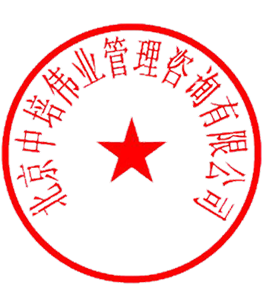 邮 箱：1164082541@qq.com二〇二一年一月一日培训地点北京沈阳成都培训时间5月19-217月待定10月待定日程培训模块培训内容第一天上午互联网大型高可用高并发分布式计算架构篇互联网架构演进；高可用设计手段；高并发设计手段；分布式计算架构体系微服务架构构成（服务拆分、服务拓扑关系图）；微服务架构设计原则；微服务架构服务粒度设计；实践案例；第一天下午互联网大型高可用高并发微服务网关篇1.	微服务架构设计服务网关作用；2.	微服务架构设计之网关环境搭建；3.	微服务架构设计之服务网关设计；4.	微服务架构设计之实践案例；第一天下午互联网大型高可用高并发关键技术篇1.	互联网典型技术架构；2.	无状态化&纯异步设计；3.	分级&超时设计；4.	服务降级；5.	限流设计6.	幂等设计；7.	案例实践；第二天上午互联网基于云计算高可用高并发实践云原生PaaS平台高可用高并发设计实践云原生平台PaaS核心架构基于Kubernetes 容器云构建云原生平台服务的动态扩容与缩容云原生平台服务的蓝绿发布/金丝雀发布/灰度发布基于云原生平台的第二代微服务架构--ServiceMesh第二天上午互联网大型分布式系统缓存设计与实践互联网使用缓存类型有哪些？各自作用是什么？（local、进程、分布式redis等）分布式缓存冗余如何设计？高可用架构缓存一致性如何保证？静态一致性Hash、动态一致性Hash等高可用架构缓存高性能如何保证？实践案例；第二天下午互联网大型高可用高并发分布式系统关键系统篇请求分布式请求链跟踪系统；分布式事务设计与实践；分布式消息队列设计与实践；配置中心设计与实践；注册中心设计与实践；实践案例；第三天上午互联网大型分布式系统数据库架构设计与实践1.	数据库架构设计基本概念；2.	高可用性设计与实践；3.	高并发设计与实践；4.	读性能设计与实践；5.	一致性设计与实践；6.	扩展性设计与实践；7.	实践案例；第三天下午互联网大型分布式系统服务治理篇监控重要性；监控什么；数据采集；监控手段；大型云平台监控体系；实践案例；第三天下午高可用微服务架构设计之性能评估&扩容篇微服务架构之服务性能评估目的；微服务架构之服务性能相关环节；微服务架构之服务性能评估工具； 微服务架构之服务性能评估方法； 微服务架构之服务扩容；实践案例。单位名称（开发票名称）快递地址邮编联 系 人职位电话Email传真学员姓名身份证号（做证书使用）邮箱联系电话联系电话培训地点是否住宿汇  款方  式户  名：北京中培伟业管理咨询有限公司开户行：北京农村商业银行卢沟桥支行帐号：0203 0101 0300 0033 172户  名：北京中培伟业管理咨询有限公司开户行：北京农村商业银行卢沟桥支行帐号：0203 0101 0300 0033 172户  名：北京中培伟业管理咨询有限公司开户行：北京农村商业银行卢沟桥支行帐号：0203 0101 0300 0033 172户  名：北京中培伟业管理咨询有限公司开户行：北京农村商业银行卢沟桥支行帐号：0203 0101 0300 0033 172户  名：北京中培伟业管理咨询有限公司开户行：北京农村商业银行卢沟桥支行帐号：0203 0101 0300 0033 172学员签字或盖章汇  款方  式户  名：北京高培伟业管理咨询有限公司开户行：中国工商银行股份有限公司北京菜市口支行帐号：0200 0018 0920 0152 881户  名：北京高培伟业管理咨询有限公司开户行：中国工商银行股份有限公司北京菜市口支行帐号：0200 0018 0920 0152 881户  名：北京高培伟业管理咨询有限公司开户行：中国工商银行股份有限公司北京菜市口支行帐号：0200 0018 0920 0152 881户  名：北京高培伟业管理咨询有限公司开户行：中国工商银行股份有限公司北京菜市口支行帐号：0200 0018 0920 0152 881户  名：北京高培伟业管理咨询有限公司开户行：中国工商银行股份有限公司北京菜市口支行帐号：0200 0018 0920 0152 881学员签字或盖章发票信息：单位名称：统一社会信用代码：开户银行：账号：地址：电话：单位名称：统一社会信用代码：开户银行：账号：地址：电话：单位名称：统一社会信用代码：开户银行：账号：地址：电话：单位名称：统一社会信用代码：开户银行：账号：地址：电话：单位名称：统一社会信用代码：开户银行：账号：地址：电话：单位名称：统一社会信用代码：开户银行：账号：地址：电话：